North Carolina Recreational Therapy Association 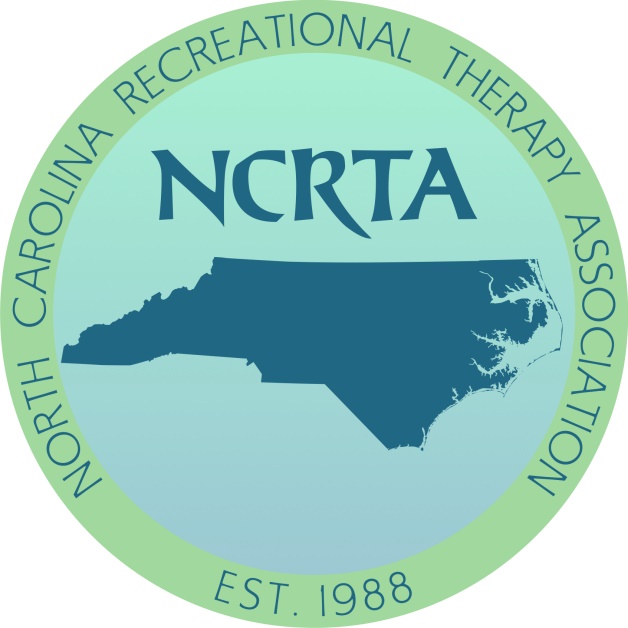 31st Annual NCRTA ConferenceHilton Charlotte University Place8629 J M Keynes DriveCharlotte, NC 28262Sunday, October 20th, 2019- Tuesday, October 22nd, 2019www.ncrta.org2019 NCRTA ConferenceCONFERENCE DESCRIPTION: This conference will offer an opportunity for recreational therapy professionals, students and educators, and other human service providers to enhance skills and knowledge and develop competencies in successful treatment interventions while exploring other service delivery options.  OBJECTIVES: Enhance knowledge and skills in therapeutic interventions used in the delivery of recreational therapy   services.Increase understanding of current professional issues related to the delivery of recreational therapy services.Increase networking and collaboration among recreational therapy professionals, students, educators, and professionals in other disciplines.REGISTRATION: Please visit www.ncrta.org to register for the 2019 NCTRA Annual Conference. Follow us on social media or sign-up for NCRTA e-mails for the latest conference updates.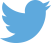 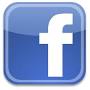 FOLLOW US! North Carolina Recreational Therapy Association        @OfficialNCRTA            A brochure of approved CEU sessions will be emailed to conference registrants prior to the conference. In efforts to keep conference registration fees low, please use electronic copies or print the brochure and bring it with you to the conference. Limited printed brochures will be available on site.All conference attendees are required to register online.  Payment may be made online by debit or credit card only. ALL CONFERENCE ATTENDEES MUST REGISTER ONLINE PRIOR TO TUESDAY, OCTOBER 15th, 2019. There will only be 20 on-site registrations available during the Full Conference (SUNDAY or MONDAY or TUESDAY) on a first come, first serve basis. Meals may not be included or guaranteed for same day registrations and will be up to the conference attendee to arrange their own meal.NCRTA MEMBERSHIP: Prior to registering for the Conference, your membership must be effective until October 20th, 2019. All non-members will be subject to a non-member convince fee which is an additional $50 and will not include a membership. All memberships will be verified the day of conference at check-in. Check out our affordable membership rates. Membership fees are separate from conference registration fees.  To become a member of NCRTA or to check your membership status, please login to the NCRTA website at www.ncrta.org.STUDENTS:A student membership requires proof of enrollment. An active Recreational Therapy/Therapeutic Recreation student membership is necessary to be eligible for the student member conference registration rate. Please bring a copy of your class schedule and school ID at check-in. Graduate students must be enrolled full-time in an RT/TR master’s program (at least 9 hours). Any member who registers as a student is not eligible for CEU’s. Must bring class schedule and ID to check-in. CANCELATIONS & REFUNDSAll requests for refunds must be made in writing to NCRTA at ncrtaconference@gmail.com. Cancellations marked before September 20th, 2019 will receive a full refund minus a $50 processing fee. After September 20th, 2019, refund requests are reviewed on a case-by-case basis and will be subject to a $50 processing fee. No refunds will be made after October 14th, 2019 for any reason. Refunds will not be made for no-shows.SPECIAL ACCOMODATIONS:NCRTA is committed to providing an inclusive experience for all participants; however, requests for any special accommodation must be made by September 30th, 2019 by contacting John Rhodes at ncrtaconference@gmail.com. All meal requests for allergies, gluten free, dairy free, and vegetarian meals must be selected during conference registration. Meal specifications that are not completed during registration are not guaranteed. LIABILITY: All users of the Hilton must agree to abide by the hotel policies relating to matters of safety and liability.2019 Annual Conference Fee ScheduleContinuing Education UnitsContinuing Education Units (CEUs) pre-approval is in process. ATRA and NCTRC cannot guarantee that every session offered for this continuing education opportunity will be granted CEUs.  CEU’s are calculated at 1.0 CEU = 10 contact hours. CEUs cannot be awarded to participants who arrive more than 15 minutes late to a session or miss more than 15 minutes during a session; missing one or the other will result in the removal of credit for the session. Please ensure that you have signed in at the beginning of each session and have the CEU form punched at the end of each session to receive credit for the session. Before leaving the conference the CEU sheet must be submitted, by the conference attendee to the conference registration table and signed by conference officials. Please keep the CEU receipt for your records.  Within the first 30 days following the conference the CEUs Attendance will be verified and then sent to ATRA.  After 30 days, all CEU information will be sent to ATRA for processing.  Contact ATRA CEU-online if you do not receive your transcripts within 6 weeks.RECOMMENDED DRESS: Casual business attire is recommended for the NCRTA Annual Conference. Please bring a sweater or jacket for sessions as temperatures within meeting facilities vary. SESSIONS/TIMES MAY CHANGE:  Please note that all sessions and times listed are subject to change. A brochure of approved CEU sessions will be emailed to conference registrants prior to the conference and listed on the NCRTA website. In efforts to keep conference registration fees low, please use electronic copies or print the brochure and bring it with you to the conference. Limited printed brochures will be available on site.HOTEL INFORMATION:Conference AgendaSunday, October 20thFull-conference Day One Total CEU’s Available Per Person for Sunday: 0.5 CEU’sMonday, October 21st Full Conference Day TwoTotal CEU’s Available Per Person for Monday: 0.6 CEU’sTuesday, October 21stFull Conference Day 3Total CEU’s Available Per Person for Tuesday: 0.55 CEU’STotal CEU’s For Sunday, Monday & Tuesday Per Person: 1.65 CEU’sSession DescriptionsDescription corresponds with session number. For example, Session 6 is the description for number 6 under descriptions. Speaker Name: Sebastian KaplanTitle of Program: Intro to Motivational InterviewingSession Description: A frequent source of frustration for helping professionals is the perception that some clients are not motivated to use strategies and resources available for their health.  Often, the result of this impasse is for well-intentioned professionals to push, cheerlead, or coerce, which often leads to maintenance of the status quo. Motivational Interviewing (MI) is a person-centered conversational style that can form the foundation from which a professional communicates with clients, and has shown particular benefits for clients who are ambivalent about change. MI is a research-based approach that began in the field of addiction treatment and has since broadened in application to health care, education, corrections, and sports performance.Speaker Name: Amelia Saul and Katina HillardTitle of Program: How to Measure & Manage Stress: Evidence-Based Stress Management with your RT patientsSession Description: This session will discuss what stress is, the effects of stress, and will demonstrate a variety of evidence-based mobile health interventions that can be done with recreational therapy clients of any age. Participants in this session will leave with a wealth of knowledge about helpful, cost-effective tools that can be used to assess stress and ways to help reduce symptoms of stress.      Speaker Name: Leandra BediniTitle of Program: “I Want to Make a Difference”: Simple and Effective Advocacy to Promote the Profession and Practice of Recreational TherapySession Description: Despite over seven decades of growth and accomplishments, recreation therapy (RT) continues to face new challenges and goals. Thus, the need to promote and advocate for the RT field remains critical. The 2014 NCTRC Job Analysis Survey identifies “Awareness and Advocacy” as one of 10 job task domains of RT practitioners. Multiple job expectations and demands, however, make it challenging for RT practitioners to find feasible and effective ways to advocate for the RT field and practice in today’s fast paced environment. Therefore, this session will describe specific, simple, and time-efficient examples of advocacy that RT practitioners can do to help advance the field and as well as their individual practice in RT. Techniques include short, do-able actions that can advance our professional organizations, promote legislation, expand existing and new programs, enhance occupational prestige, increase evidence-based practice, and build opportunities for mentorship. Handouts will be provided.Speaker Name: Ashley Crawley and Travis TweedTitle of Program: Trauma Informed Care “Perspectives”Session Description: This session will provide participants the opportunity to understand the connection between Trauma, Adverse Childhood Experiences (ACES) and the development of chronic disease process.Speaker Name: Madison KolotelloTitle of Program: Aquatic Therapy: Why the water works for therapySession Description: Aquatic therapy is a method of improving client’s abilities while in water. The water has certain properties and physical laws that cause it to help clients of varying conditions. This session will inform on the properties of water, the benefits water can provide, the differences of therapy in and out of the water, and equipment and resources. The water works for particular reasons and in multiple ways by understanding these basic principles you will better understand what can be gained by getting in the water with clients. This session will dive into the reasons, tips for when you are in the water with clients, and some ways to improve clients physical, cognitive, and emotional wellbeing. Speaker Name: Jenny ZumwaldeTitle of Program: A Recreational Therapist’s Guide to Mental Health StimgaSession Description: Stigma is a phenomenon that negatively impacts a variety of populations, including those living with mental illnesses. Whether overt and public or subtle and private, Recreational Therapists are working with the effects of stigma every day. This session will enhance Recreational Therapist's ability to understand stigma, appreciate its influence on the mental health population, recognize the potential negative treatment outcomes, and consider methods to combat stigma as identified through recent research.Speaker Name: Jeff ZachariasTitle of Program: Adopting a Trauma-Informed Approach for LGBTQ Youth (Part 1)Session Description: Lesbian, gay, bisexual, transgender, and queer (LGBTQ) youth experience trauma at higher rates than their straight peers. Common traumas experienced by these youth include bullying, harassment, traumatic loss, intimate partner violence, physical and sexual abuse, and traumatic forms of societal stigma, bias, and rejection. Further, research detailed in a Harvard University study showed that LGBTQ youth are a high risk for incurring PTSD in particular when compared with cisgender and heteronormative populations. This session will focus on the challenges and traumatic events unique to the LGBTQ community and current best practices in addressing them.Speaker Name: Casey WermuthTitle of Program: Scheduling for Success: Preventive Strategies and Support Structures for Working with People with Autism in Recreational TherapySession Description: Recreational therapists encounter unique communication and behavioral challenges while working with people with Autism Spectrum Disorder. This session discusses why challenging behaviors occur, and signs of escalation. It also provides examples of visual supports and de-escalation techniques to help improve intervention implementation and promote effective relationships with clients.Speaker Name: Cari Autry and Stephen AndersonTitle of Program: Therapeutic Use of Virtual Reality Sailing Simulation for People with Physical DisabilitiesSession Description: “I can’t change the direction of the wind, but I can adjust my sails to always reach my destination” (Dean). Metaphorically and literally, the therapeutic use of sailing can address various physical, cognitive, emotional and social functional outcomes for people with disabilities. It is a recreational therapy intervention that also allows for inclusive participation with those without disabilities. Virtual Reality Sailing Simulators (VRSSs) can help people with disabilities increase functional skills, sailing skills, and transition such skills into real life participation by bridging the gap between on-land and on-water sailing. The presenters have a VRSS in Dr. Autry’s Simulation Lab at ECU in which the purpose is to increase evidence through research. In this session, participants will learn about the therapeutic use of sailing and virtual reality sailing simulation (VRSS) for people with physical disabilities. Preliminary results from a current research study in the Simulation Lab will also be discussed.Speaker Name: Brent WolfeTitle of Program: ATRA – Empowering Recreational TherapistsSession Description: Within the profession of Recreational Therapy, the American Therapeutic Recreation Association is the only professional organization supporting the issues pertinent to ALL Recreational Therapists. This session will describe current trends within the field of Recreational Therapy and how ATRA is uniquely positioned to aid Recreational Therapists as they encounter and wrestle with these different professional issues. Particular attention will be given to current trends and issues relevant to Recreational Therapy and how Recreational Therapists can be on the cutting edge of advancing the profession. Finally, this session will highlight several reasons how all Recreational Therapists benefit when we all support a single mission in the advancement of our profession, and how individuals can get involved and make a difference.Speaker Name: Jeff ZachariasTitle of Program: Adopting a Trauma-Informed Approach for LGBTQ Youth (part 2)Session Description: See Session description for Session 8Speaker Name: Danny PettryTitle of Program: Recreational Therapist: Develop your potential: achieve your biggest goals this year.Session Description: This keynote session is designed to encourage recreational therapists to think about their professional and personal goals. Focus of this workshop is to review four key principles for reaching greater levels of professional and personal achievement. Session includes focus on responsibility, measurable goal-setting, implementing a plan, and evaluating the plan. The session is twofold, including: skills for professional development and skills for teaching and facilitating recreational therapy group therapy sessions.Speaker Name: Madalyn Miller, Katina Hillard, and Amelia SaulTitle of Program: Creating Something from Nothing: Developing a Therapeutic Environment through Wall MuralsSession Description: This session will provide foundational knowledge for enhancing hospital settings through wall murals to create an environment that encourages connectedness, stress reduction, self-expression, and creativity. In the presentation, we will explore how specific policies, facility requirements, and the availability of supplies can assist the recreational therapist with creating a Wall Mural program within their facility. Additionally, the presentation will include completed demonstrations and a hands-on approach to assist the recreational therapist with incorporating specific art techniques into their recreational therapy group sessions.  Speaker Name: John Rhodes and Miranda EvansTitle of Program: Becoming Involved in NCRTA: Promoting the Advancement of Licensed Recreational Therapist in North CarolinaSession Description: Ever wonder what goes on behind the scenes of NCRTA? Come find out how NCRTA is supporting recreational therapists in the state of North Carolina. This session will cover NCRTA as an organization, what goes into conference planning, and where you fit in!Speaker Name: Paige Dagenhard-Trainer and Selena FlippinTitle of Program: Impacts of HeartMath Intervention Techniques & Health Science Undergraduate Majors at Western Carolina University Experiencing Stress: A research studySession Description: HeartMath is a training tool used for coherence and resilience techniques. This session aims to discuss a research study completed by the presenters. This research study was to measure the impacts of HeartMath for college students experiencing stress. Each participant was given a pre- and posttest and attended a 4-hour resilience HeartMath training session. While attending this presentation, participants will be given a full description of the research methodology, discussion of undergraduate research, and the results from the study, which were favorable. Participants will also have the opportunity to practice coherence techniques and view how to use the HeartMath software.Speaker Name: Robin McNeal and Anne RichardTitle of Program: NCTRC – The FutureSession Description: This session will focus on various aspects of NCTRC including the future of credentialing. Present day updates and a look at the 2019 CTRS Profile Study and professional pride in the credential will be discussed.Speaker Name: Paige Dagenhard-Trainer and Carolina HauptTitle of Program: Hooping to Cope with Stress: A research studySession Description: Hooping has been used for exercise starting in 1000 BC. Hoop dancing was introduced by Apache Native Americans to tell stories, and today it is used as recreation to express emotions, creativity and for exercise. During this presentation, participants will learn about the research study conducted at Western Carolina University on hooping and how it applied to coping with stress. A discussion of research methodology as well as study results from the 6-session program will be given. Participants will also have an opportunity to practice basic hooping techniques and given directions on how to order materials and make cost effective hoops.Speaker Name: Becky GarrettTitle of Program: NCBRTL is sharing another busy year of small changes including legislative actions, new website features and Continue education survey results!Session Description: Session Description PendingSpeaker Name: Judy KinneyTitle of Program: Children are not miniature adults: Key developmental challenges and the importance of play in treatment and recoverySession Description: This session will address the overall considerations when working with children and highlight the importance of developmental milestones and challenges children face when sick or adjusting to a disability. Key developmental considerations include applying developmental theories, developmental milestones, and understand typical child reactions to hospitalization or illness. The use of play will be explored as a method of assessment and as a treatment intervention to promote healthy adjustment to illness or disability. This session will address two of the NCTRC Job Analysis areas: foundational knowledge and implementation of RT programs.Speaker Name: Kim Towne and Hayley TateTitle of Program: Building Conflict Resolution and Problem Solving Skills at Murdoch Developmental CenterSession Description: Learn how Murdoch Developmental Center is building Conflict Resolution and Problem Solving Skills with persons who live at the center, diagnosed with Intellectual Disabilities and various Psychological Disorders. We will take a close look at the facility-developed assessment tool, creative group interventions, and explore the purpose and outcomes of the program. Participants will engage in hands on learning during a couple of the interventions used at Murdoch, along with modifications for different functioning levels.Speaker Name: Brent WolfTitle of Program: Servant Leadership and the Recreational Therapist: Exploring ConnectionsSession Description: Servant leadership is an oft overlooked style of leadership because it is so contrary to many cultural influences that affect our society today. In reality, there are many concepts of servant leadership that are directly relatable to the practice of recreational therapy. This session will explore the concept of servant leadership by defining several key terms and wrestling with the overarching concepts behind this leadership style. In addition to defining the key terms, ten characteristics as identified by Larry Spears will be explored and compared to facilitation techniques employed by recreational therapists. The session will close by examining how the characteristics of servant leadership can be utilized by recreational therapists in wide variety of practice settings with a wide variety of client types.  Speaker Name: Anne Richard and Robin McNealTitle of Program: NCTRC Recertification and Areas of Specialization: Continuing Professional CompetenceSession Description: This session provides an in depth coverage of recertification standards and requirements for the areas of specialization. Continuing education, professional experience, and re-examination will be described in detail. Utilization of the 2014 NCTRC National Job Analysis Study in relation to recertification requirements will be discussed.Speaker Name: Kathryn Beaver and Mackenzie GordonTitle of Program: Zumba as a recreational therapy interventionSession Description: The session will detail benefits of implementing Zumba as an exercise modality with patient populations, the history of Zumba and specific types available, and how Zumba can benefit patients beyond sessions during treatment.2020 Student & Professional Issues ForumDate TBACentral University2020 Annual NCRTA Conference Hilton Greenville NC207 SW Greenville Blvd SW, Greenville, NC 27834Early Registration Rates Ends Friday, August 30th, 2019Early Registration Rates Ends Friday, August 30th, 2019Sunday One - Day Professional$ 90Monday One- Day Professional$ 110Tuesday One Day Professional$ 110Three-Day Professional (Sunday, Monday, and Tuesday)$ 300Sunday One Day Student$ 85Monday One Day Student$ 95Tuesday One Day Student$ 95Three Day Student (Sunday, Monday, and Tuesday)$ 275Non-Members Fee$ 50CEU’s (required to get Continuing Education Credit)$ 221st Increased Rates Ends September 30th, 20191st Increased Rates Ends September 30th, 2019Sunday One - Day Professional$ 110Monday One- Day Professional$ 130Tuesday One Day Professional$ 130Three-Day Professional (Sunday, Monday, and Tuesday)$ 320Sunday One Day Student$ 95Monday One Day Student$ 105Tuesday One Day Student$ 105Three Day Student (Sunday, Monday, and Tuesday)$ 285Non-Members Fee$ 50CEU’s (required to get Continuing Education Credit)$ 22Late RegistrationAll Registrations End October 15th, 2019Late RegistrationAll Registrations End October 15th, 2019Sunday One - Day Professional$ 130Monday One- Day Professional$ 150Tuesday One Day Professional$ 150Three-Day Professional (Sunday, Monday, and Tuesday)$ 340Sunday One Day Student$ 105Monday One Day Student$ 115Tuesday One Day Student$ 115Three Day Student (Sunday, Monday, and Tuesday)$ 295Non-Members Fee$ 50CEU’s (required to get Continuing Education Credit)$ 23On-Site RegistrationRegistrations on day of conference are limited to 20 people and meals are NOT guaranteedOn-Site RegistrationRegistrations on day of conference are limited to 20 people and meals are NOT guaranteedSunday One - Day Professional$ 140Monday One- Day Professional$ 160Tuesday One Day Professional$ 160Three-Day Professional (Sunday, Monday, and Tuesday)$ 350Sunday One Day Student$ 105Monday One Day Student$ 115Tuesday One Day Student$ 115Three Day Student (Sunday, Monday, and Tuesday)$ 295Non-Members Fee$ 50CEU’s (required to get Continuing Education Credit)$ 23Continuing Education Units (CEUs)$22Hilton Charlotte University Place8629 J M Keynes DriveCharlotte, NC 28262704-547-7444Single Room: $129.00Double Room: $129Triple: $139Quad: $139Suites: $199Deadline: October 10th, 2019Hotel Reservation Information:704-547-7444* Mention NCRTA for Discount Rates*TimeSession TitleSession PresenterSession NumberLocationCEU’s9:00am- 10:50amCheck-In/ RegistrationCheck-In/ RegistrationCheck-In/ RegistrationLOBBYLOBBY10:50am- 11:00amWelcomeJohn Rhodes- NCRTA PresidentJohn Rhodes- NCRTA PresidentJohn Rhodes- NCRTA PresidentLUNCH SERVED11:00am-1:00pmIntro to Motivational InterviewingSebastian Kaplan1Lakeshore Ballroom0.21:15pm-1:30pmBreakBreakBreakBreak1:30pm- 3:00pmHow to Measure & Manage Stress: Evidence-Based Stress Management with Your RT PatientsAmelia Saul & Katina Hillard2University Ballroom A & B0.151:30pm- 3:00pm“I Want to Make a Difference”: Simple and Effective Advocacy to Promote the Profession and Practice of Recreational TherapyLeandra Bedini3University Ballroom D & E0.153:00pm-3:15pmBreak3:15pm-4:45pmTrauma Informed Care “Perspectives”Ashley Crawley and Travis Tweed4University Ballroom A & B0.153:15pm-4:45pmAquatic Therapy: Why the water works for therapyMadison Kolotello5University Ballroom D & E0.155:00pm-7:00pmNCRTA Social:Come Join NCRTA for a NCRTA Social 
Onsite Social: Game Night  Location: TBD (weather contingent)NCRTA Social:Come Join NCRTA for a NCRTA Social 
Onsite Social: Game Night  Location: TBD (weather contingent)NCRTA Social:Come Join NCRTA for a NCRTA Social 
Onsite Social: Game Night  Location: TBD (weather contingent)NCRTA Social:Come Join NCRTA for a NCRTA Social 
Onsite Social: Game Night  Location: TBD (weather contingent)NCRTA Social:Come Join NCRTA for a NCRTA Social 
Onsite Social: Game Night  Location: TBD (weather contingent)TimeSession TitleSession PresentersSession NumberLocationCEU’s7:00am- 8:00amCheck-In/ RegistrationCheck-In/ RegistrationCheck-In/ RegistrationLOBBYLOBBY7:45am-8:00am Welcome & NCRTA AnnouncementsWelcome & NCRTA AnnouncementsWelcome & NCRTA AnnouncementsWelcome & NCRTA AnnouncementsWelcome & NCRTA Announcements8:00am-9:30mConcurrent Sessions:Concurrent Sessions:Concurrent Sessions:Concurrent Sessions:Concurrent Sessions:A Recreational Therapist’s Guide to Mental Health StigmaJenny Zumwalde6University Ballroom A & B0.15Adopting a Trauma-Informed Approach for LGBTQ Youth (Part 1)Jeff Zacharias7University Ballroom C0.15Scheduling for Success: Preventive Strategies and Support Structures for Working with People with Autism in Recreational TherapyCasey Wermuth8University Ballroom D & E0.159:30am- 9:45amBreakBreakBreakBreak9:45am-11:15amConcurrent Sessions:Concurrent Sessions:Concurrent Sessions:Concurrent Sessions:Concurrent Sessions:Therapeutic Use of Virtual Reality Sailing Simulation for People with Physical DisabilitiesCari Autry and Stephen Anderson9University Ballroom A & B0.15ATRA – Empowering Recreational TherapistsBrent Wolfe10University Ballroom C0.15Adopting a Trauma-Informed Approach for LGBTQ Youth (Part 2)Jeff Zacharias11University BallroomD & E0,1511:15am- 11:45amBreakBreakBreakBreakBreak11:45am-12:45pmLUNCH BUFFET SERVED LUNCH BUFFET SERVED LOBBYLOBBYLOBBY12:45pm- 2:15pmKeynote Session: Recreational Therapist: Develop your potential: achieve your biggest goals this yearDanny Pettry12Lakeshore Ballroom0.152:15pm- 2:45pmBreakBreakBreakBreakBreak2:45pm- 4:15pmConcurrent Sessions:Concurrent Sessions:Concurrent Sessions:Concurrent Sessions:Concurrent Sessions:Creating Something from Nothing: Developing a Therapeutic Environment through Wall MuralsMadalyn Miller, Katina Hillard, and Amelia Saul13University Ballroom A & B0.15Becoming Involved in NCRTA: Promoting the Advancement of Licensed Recreational Therapists in North CarolinaJohn Rhodes and Miranda Evans14University Ballroom C0.15Impacts of HeartMath Intervention Techniques & Health Science Undergraduate Majors at Western Carolina University Experiencing Stress: A research StudyPaige Dagenhard-Trainer and Selena Flippin15University Ballroom D & E0.155:00pm- 7:00pmNCRTA SOCIAL:Come join NCRTA for a NCRTA Social  Offsite Social: Bar/Restaurant SocialLocation: Boardwalk Billy’s and/or Bar LouieNCRTA SOCIAL:Come join NCRTA for a NCRTA Social  Offsite Social: Bar/Restaurant SocialLocation: Boardwalk Billy’s and/or Bar LouieNCRTA SOCIAL:Come join NCRTA for a NCRTA Social  Offsite Social: Bar/Restaurant SocialLocation: Boardwalk Billy’s and/or Bar LouieNCRTA SOCIAL:Come join NCRTA for a NCRTA Social  Offsite Social: Bar/Restaurant SocialLocation: Boardwalk Billy’s and/or Bar LouieNCRTA SOCIAL:Come join NCRTA for a NCRTA Social  Offsite Social: Bar/Restaurant SocialLocation: Boardwalk Billy’s and/or Bar LouieTimeSession TitleSession PresentersSession NumberLocationCEU’s7:00am-8:00amCheck-In/ RegistrationCheck-In/ RegistrationCheck-In/ RegistrationLOBBYLOBBY8:00am-9:00amKeynote: NCTRC – The FutureRobin McNeal and Anne Richard16Lakeshore Ballroom0.109:00am-9:15amBreakBreakBreakBreakBreak9:15am- 10:45amConcurrent Sessions:Concurrent Sessions:Concurrent Sessions:Concurrent Sessions:Concurrent Sessions:Hooping to Cope with Stress: A research StudyPaige Dagenhard-Trainer and Caroline Haupt17University Ballroom A & B0.15NCBRTL is sharing another busy year of small changes including legislative actions, new website features and Continue education survey results!Becky Garrett18University BallroomC0.15Children are not miniature adults: Key developmental challenges and the importance of play in treatment and recoveryJudy Kinney19University Ballroom D & E0.1510:45am-11:15amNCBRTL Public HearingNBRTLNBRTLUniversity Ballroom CUniversity Ballroom C10:45am-11:15amHotel Check Out/ BreakHotel Check Out/ BreakHotel Check Out/ BreakHotel Check Out/ BreakHotel Check Out/ Break11:15am 11:45pmLunch Served, Silent Auction Give Aways, Raffle TicketsLunch Served, Silent Auction Give Aways, Raffle TicketsLunch Served, Silent Auction Give Aways, Raffle TicketsLunch- LobbyGive Aways- BallroomLunch- LobbyGive Aways- Ballroom11:45pm- 12:15pmNCRTA Business Meeting & Induction of 2020 Board of DirectorsNCRTA Business Meeting & Induction of 2020 Board of DirectorsNCRTA Business Meeting & Induction of 2020 Board of DirectorsLakeshore BallroomLakeshore Ballroom12:15pm- 1:45pmKeynote Session:  Servant Leadership and the Recreational Therapist: Exploring ConnectionsBrent Wolfe20Lakeshore Ballroom0.151:45pm- 2:00pmBreakBreakBreakBreakBreak2:00pm- 3:30pmConcurrent Sessions: Concurrent Sessions: Concurrent Sessions: Concurrent Sessions: Concurrent Sessions: Building Conflict Resolution and Problem Solving Skills at Murdoch Developmental CenterKim Towne and Hayley Tate21University Ballroom A & B0.15NCTRC Recertification and Areas of Specialization: Continuing Professional CompetenceAnne Richard and Robin McNeal22University Ballroom C0.15Zumba as a recreational therapy interventionKathryn Beaver and Mackenzie Gordon23University Ballroom D & E0.153:30pm- 4:00pmConference Conclusion: Turn in CEU SHEETS Conference Conclusion: Turn in CEU SHEETS Conference Conclusion: Turn in CEU SHEETS LOBBYLOBBY2018-2019 Board of Directors2018-2019 Board of DirectorsJohn RhodesPresidentMiranda EvansPast-PresidentMarlee CarbajalSecretaryAmelia SaulPresident ElectJohn Alex JonesTreasurerDebbie LoganMember at LargeKatina HilliardMember at LargeLucian HughesMember at LargeSara MillerMember at LargeLacey HatleyConference Planning ChairMakenzie NistonStudent RepresentativeAriel MalphrusStudent Representative2019-2020 Board of Directors2019-2020 Board of Directors